Архангельская областьПриморский районМУНИЦИПАЛЬНОЕ  ОБРАЗОВАНИЕ  «ЗАОСТРОВСКОЕ»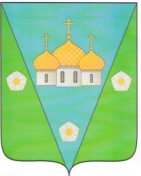 ИНФОРМАЦИОННЫЙ
В Е С Т Н И КМУНИЦИПАЛЬНОГО  ОБРАЗОВАНИЯ «ЗАОСТРОВСКОЕ»    «08» февраля 2019 г.                                                                                  № 26д. Большое АнисимовоР А З Д Е Л   IРешения муниципального Совета МО «Заостровское» не нормативного характераР А З Д Е Л  IIРешения муниципального Совета МО «Заостровское» нормативного характераР А З Д Е Л  IIIПостановления и распоряжения администрации муниципального образования «Заостровское»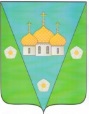 АДМИНИСТРАЦИЯ МУНИЦИПАЛЬНОГО ОБРАЗОВАНИЯ «ЗАОСТРОВСКОЕ»ПОСТАНОВЛЕНИЕ30 января 2019 г.							                                   	           № 9д. Большое АнисимовоОб утверждении перечня объектов, в отношении которых планируется заключение концессионных соглашений в 2019 годуВ соответствии с Федеральным законом от 21.07.2005 № 115-ФЗ «О концессионных соглашениях», Федеральным законом от 06.10.2003 № 131-ФЗ «Об общих принципах организации местного самоуправления в Российской Федерации» ПОСТАНОВЛЯЕТ:Утвердить перечень объектов, находящихся в собственности муниципального образования «Заостровское» Приморского района Архангельской области, в отношении которых планируется заключение концессионных соглашений в 2019 году, согласно приложению №1 к настоящему положению.Настоящее постановление разместить на официальном сайте Российской Федерации в информационно-телекоммуникационной сети «Интернет» www.torgi.gov.ru и на официальном сайте МО «Заостровское» www.zaostrovskoe.ruКонтроль за выполнением настоящего постановления оставляю за собой.Глава муниципального образования    					                         А. К. АлимовПРИЛОЖЕНИЕ № 1 к постановлению администрации муниципального образования  «Заостровское»от  30 января 2019 г.  № 9Перечень объектов, находящихся в собственности муниципального образования «Заостровское» Приморского района Архангельской области, в отношении которых планируется заключение концессионных отношений в 2019 году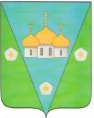 АДМИНИСТРАЦИЯ МУНИЦИПАЛЬНОГО ОБРАЗОВАНИЯ «ЗАОСТРОВСКОЕ»ПОСТАНОВЛЕНИЕ31 января 2019 г.										      № 10д. Большое АнисимовоОб утверждении Порядка получения копии отчёта о техническом обследовании имущества, включенного в перечень объектов, находящихся в собственности муниципального образования «Заостровское» Приморского района Архангельской области, в отношении которых планируется заключение концессионных соглашений в 2019 годуВ соответствии с Федеральным законом от 21.07.2005 № 115-ФЗ  «О концессионных соглашениях», руководствуясь Уставом муниципального образования «Заостровское», администрация муниципального образования «Заостровское»ПОСТАНОВЛЯЕТ:Утвердить Порядок получения копии отчёта о техническом обследовании имущества, включенного в перечень объектов, находящихся в собственности муниципального образования «Заостровское» Приморского района Архангельской области, планируемых для заключения концессионных соглашений, утверждённый постановлением администрации муниципального образования «Заостровское» от 30 января 2019 года № 9 в соответствии с приложением к настоящему постановлению. Настоящее постановление разместить на официальном сайте Российской Федерации в информационно-телекоммуникационной сети «Интернет» www.torgi.gov.ru и на официальном сайте МО «Заостровское» www.zaostrovskoe.ru. Контроль за выполнением настоящего постановления возложить на директора МКУ «ЗОЦ» А.Ш. ЭйвазоваГлава муниципального образования    					                           А. К. АлимовУТВЕРЖДЕНпостановлением администрации муниципального образования «Заостровское»от  31 января 2019 г.  № 10Порядок получения копий подготовленного в соответствии с требованиями нормативных правовых актов Российской Федерации в сфере теплоснабжения, водоснабжения и водоотведения отчета о техническом обследовании имущества, предлагаемого к включению в объект концессионного соглашения1. Администрация муниципального образования «Заостровское» сообщает, что с копиями отчета о техническом обследовании централизованных систем теплоснабжения, водоснабжения и водоотведения муниципального образования «Заостровское» можно ознакомиться по адресу: 163515, Архангельская область, Приморский район, дер. Большое Анисимово, ул. 60 лет Октября, д. 20. Телефон для справок: 8 (8182) 25-42-35.2. Для получения копий подготовленного в соответствии с требованиями нормативных правовых актов Российской Федерации в сфере теплоснабжения, водоснабжения и водоотведения отчета о техническом обследовании имущества, предлагаемого к включению в объект концессионного соглашения, юридическое лицо или индивидуальный предприниматель должен обратиться в администрацию муниципального образования «Заостровское» с письменным заявлением на имя главы местной администрации, содержащим информацию об объекте, в отношении которого заявитель хочет получить копии подготовленного в соответствии с требованиями нормативных правовых актов Российской Федерации в сфере теплоснабжения, водоснабжения и водоотведения отчета о техническом обследовании имущества. Также в заявлении указывается способ, с помощью которого заявитель хотел бы получить ответ.3. В течение 30 дней с момента принятия заявления, указанного в п. 2, администрация муниципального образования «Заостровское» готовит на него ответ и направляет заявителю способом, указанным в заявлении.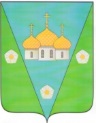 АДМИНИСТРАЦИЯ МУНИЦИПАЛЬНОГО ОБРАЗОВАНИЯ«ЗАОСТРОВСКОЕ»ПОСТАНОВЛЕНИЕот 05 февраля 2019 г.                                                                                                          № 14д. Большое АнисимовоО присвоении адреса СНТ «Сияние севера»Руководствуясь ГК РФ, Федеральным законом от 28.12.2013 года № 443-ФЗ «О Федеральной информационной адресной системе и о внесении изменений в Федеральный закон «Об общих принципах местного самоуправления в Российской Федерации», Федеральным законом от 06.10.2003 года № 131- ФЗ «Об общих принципах организации местного самоуправления в Российской Федерации», Федеральным законом от 24.07.2007 года № 221- ФЗ «О государственном кадастре недвижимости», Постановлением Правительства РФ от 9 ноября 2014 года № 1221 «Об утверждении правил присвоения, изменения и аннулирования адресов», Решением муниципального Совета муниципального образования «Заостровское» от 29.09.2015 года № 100 «Об утверждении правил присвоения, изменения и аннулирования адресов на территории муниципального образования «Заостровское» Приморского района Архангельской области», Уставом муниципального образования «Заостровское» - ПОСТАНОВЛЯЮ:     1. Осуществить присвоение адреса объекту адресации, расположенному на территории сельского поселения «Заостровское», а также внесение сведений о присвоении адреса объекту адресации в федеральную информационную адресную систему:     1.1. Российская Федерация, Архангельская область, Приморский муниципальный район, сельское поселение «Заостровское», деревня Опорно-опытный пункт, территория СНТ «Сияние севера».     2. Постановление от 12 декабря 2018 года № 143 «О присвоении адреса СНТ «Сияние севера»» признать утратившим силу.    3. Контроль за выполнением настоящего постановления возложить на заместителя главы местной администрации. Глава муниципального образования                                                           А.К. Алимов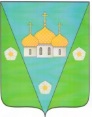 АДМИНИСТРАЦИЯ МУНИЦИПАЛЬНОГО ОБРАЗОВАНИЯ «ЗАОСТРОВСКОЕ»ПОСТАНОВЛЕНИЕ07 февраля 2019 г.                                                                                                                                    № 18д. Большое АнисимовоО внесении изменений в административный регламент  предоставлении муниципальной услуги «Принятие решений о признании помещений жилыми помещениями, жилых помещений непригодными (пригодными) для проживания, многоквартирных домов аварийными и подлежащими сносу или реконструкции на территории муниципального образования «Заостровское» Приморского муниципального района», утвержденный постановлением главы муниципального образования МО «Заостровское» № 22 от 06.02.2014 г.Внести изменения в административный регламент  предоставления муниципальной услуги «Принятие решений о признании помещений жилыми помещениями, жилых помещений непригодными (пригодными) для проживания, многоквартирных домов аварийными и подлежащими сносу или реконструкции на территории муниципального образования «Заостровское» Приморского муниципального района» утвержденный постановлением главы муниципального образования МО «Заостровское» № 22 от 06.02.2014 г.:Пункт 1.1. изложить в следующей редакции:1.1. Административный регламент по оказанию муниципальной услуги «Принятие решений о признании помещений жилыми помещениями, жилых помещений непригодными (пригодными) для проживания, многоквартирных домов аварийными и подлежащими сносу или реконструкции на территории муниципального образования «Заостровское» Приморского муниципального района» (далее – административный регламент и муниципальная услуга соответственно) разработан в целях повышения качества исполнения и доступности результата предоставления муниципальной услуги, создания комфортных условий для потребителей муниципальной услуги, определяет порядок, сроки и последовательность действий (административных процедур) при оказании муниципальной услуги. Муниципальная услуга предоставляется администрацией МО «Заостровское» в лице руководителя МКУ МО «Заостровское» «Заостровский обслуживающий центр» (далее – руководитель МКУ). 2. Далее по тексту заменить слова «руководитель МБУ» словами «руководитель МКУ»:3. Добавить приложение № 3 «Согласие на обработку персональных данных» к административному регламенту (приложение № 1 к настоящему постановлению).4. Опубликовать настоящее постановление в Информационном Вестнике муниципального образования «Заостровское»5. Контроль за исполнением настоящего постановления оставляю за собой.Глава муниципального образования	                				                         А.К. АлимовПриложение № 1 к постановлению главы муниципального образования «Заостровское» от 07 февраля 2019 года № 18Приложение № 3 к постановлению главы муниципального образования «Заостровское» от 06 февраля 2014 года № 22СОГЛАСИЕна обработку персональных данныхЯ,  _______________________________________________________________________,(Ф.И.О. лица, дающего согласие, полностью)в соответствии со статьей 9 Федерального закона от 27 июля 2006 года № 152-ФЗ «О персональных данных» и в связи с предоставлением муниципальной услуги «Принятие решений о признании помещений жилыми помещениями, жилых помещений непригодными (пригодными) для проживания, многоквартирных домов аварийными и подлежащими сносу или реконструкции на территории муниципального образования «Заостровское» Приморского муниципального района», даю согласие администрации муниципального образования «Заостровское» и муниципальному казённому учреждению муниципального образования «Заостровское» «Заостровский обслуживающий центр» (юридический и почтовый адрес: Архангельская область, Приморский район, д. Большое Анисимово, ул. 60 лет Октября, д. 20),  на автоматизированную, а также без использования средств автоматизации обработку моих персональных данных, а именно совершение действий, предусмотренных пунктом 3 статьи 3 Федерального закона от 27 июля 2006 года № 152-ФЗ «О персональных данных», со сведениями, находящимися в распоряжении органа местного самоуправления администрации муниципального образования «Заостровское» и необходимыми в соответствии с нормативными правовыми актами для предоставления вышеуказанной услуги.Настоящее согласие действительно со дня его подписания и до дня его отзыва в письменной форме.«___»________________20_____г. _________________/______________________________                       (дата)                                                      (подпись)                              (расшифровка)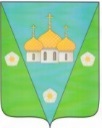 АДМИНИСТРАЦИЯ МУНИЦИПАЛЬНОГО ОБРАЗОВАНИЯ «ЗАОСТРОВСКОЕ»ПОСТАНОВЛЕНИЕ7 февраля 2019 г.										      № 19д. Большое АнисимовоОб установлении для нанимателей тарифов на содержаниеи текущий ремонт жилых помещений В соответствии со ст. 154,156 Жилищного кодекса РФ, Правилами оплаты гражданами жилого помещения и коммунальных услуг, утвержденными Постановлением правительства РФ от 13.08.2006 №491, администрация муниципального образования ПОСТАНОВЛЯЕТ:Установить тарифы для нанимателей на содержание и текущий ремонт жилых помещений согласно Приложению №1.Признать утратившим силу постановление администрации муниципального образования «Заостровское» № 32а от 30 апреля 2015 года «Об установлении для нанимателей тарифов на содержание и текущий ремонт жилых помещений»Настоящее постановление опубликовать в Информационном Вестнике МО «Заостровское» на официальном сайте администрации муниципального образования «Заостровское» в информационно-коммуникационной сети Интернет.Настоящее постановление вступает в силу с момента его подписания.Контроль за исполнением настоящего постановления оставляю за собой.Глава муниципального образования    					  А. К. АлимовПРИЛОЖЕНИЕ № 1к постановлению  главы МО « Заостровское»от 7 февраля 2019 года № 19Тариф на содержание и текущий  ремонт жилых помещений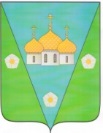 АДМИНИСТРАЦИЯ МУНИЦИПАЛЬНОГО ОБРАЗОВАНИЯ «ЗАОСТРОВСКОЕ»ПОСТАНОВЛЕНИЕ07 февраля 2019 г.                                                                                                                                        №  20д. Большое АнисимовоО размере платы по гарантированному перечню услуг при погребенииНа основании п.22 ст.14 Федерального закона от 6 октября 2003 года №131-ФЗ «Об общих принципах организации местного самоуправления в Российской Федерации», ст.9 Федерального закона от 12 января 1996 года №8-ФЗ «О погребении и похоронном деле», Положения «О порядке эксплуатации и содержания общественных кладбищ на территории муниципального образования «Заостровское», принятого Решением Совета депутатов МО «Заостровское» от 25 декабря 2012 года №9:Установить на территории муниципального образования «Заостровское» размер платы за гарантированный перечень услуг по погребению с 1 февраля 2019 года согласно приложению №1 к настоящему постановлению.Опубликовать настоящее постановление в Информационном Вестнике МО «Заостровское» на официальном сайте администрации муниципального образования «Заостровское» в информационно-коммуникационной сети Интернет. Контроль за исполнением настоящего постановления оставляю за собой.Глава муниципального образования                                                                А.К. АлимовПриложение № 1 к постановлению Главы МО «Заостровское» от 07.02.2019 г. № 20Стоимость ритуальных услуг, возмещаемых за счет средств Пенсионного фонда РФ и действующих на территории муниципального образования «Заостровское» Приморского района архангельской области с 01.02.2019 года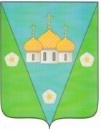 АРХАНГЕЛЬСКАЯ ОБЛАСТЬПРИМОРСКИЙ МУНИЦИПАЛЬНЫЙ РАЙОНАДМИНИСТРАЦИЯ МУНИЦИПАЛЬНОГО ОБРАЗОВАНИЯ «ЗАОСТРОВСКОЕ»РАСПОРЯЖЕНИЕ01 февраля 2019 г.								           	№ 2/ад. Большое АнисимовоО создании комиссии по задолженности по налогам и иным платежам в бюджет муниципального образования «Заостровское»В целях обеспечения полного поступления доходной части бюджета поселения по налогам и иным платежам в бюджет муниципального образования «Заостровское»:Создать комиссию по задолженности по налогам и иным платежам в бюджет муниципального образования «Заостровское».Утвердить количественный состав комиссии согласно приложению №1.Утвердить Положение о комиссии по задолженности по налогам и иным платежам в бюджет муниципального образования «Заостровское» согласно приложению №2.Контроль за исполнением настоящего распоряжения возложить на заместителя главы местной администрации по финансово-экономическим вопросам Е. Н. Костромскую.Распоряжение №149 от 04.07.2007г. «О создании комиссии по задолженности по налогам и иным платежам в бюджет МО «Заостровское»» считать утратившим силу с 01.01.2019г.Глава муниципального образования					А. К. АлимовПриложение №1к распоряжению главы муниципальногообразования «Заостровское» №2/а от 01.02.2019г.Состав комиссии по задолженности по налоговым и иным платежам в бюджет муниципального образования «Заостровское»Председатель комиссии:Алимов Александр Киямович – глава муниципального образованияЗаместитель председателя:Костромская Екатерина Николаевна – заместитель главы местной администрации по финансово-экономическим вопросамСекретарь комиссии:Шварева Нина Петровна – делопроизводитель МКУ «Заостровский обслуживающий центр»Члены комиссии:Заместитель председателя муниципального Совета муниципального образования «Заостровское»Представитель межрайонной ИФНС №9 по Архангельской области и НАО, по согласованию.Приложение №1к распоряжению главы муниципальногообразования «Заостровское» №2/а от 01.02.2019г.Положение о комиссии по задолженности по налогам и иным платежам в бюджет муниципального образования «Заостровское»Настоящее Положение определяет цели, задачи, полномочия и порядок деятельности комиссии по рассмотрению вопросов, связанных с неуплатой на территории муниципального образования «Заостровское» налоговых и неналоговых платежей и сборов.Общие положения 1.1. Комиссия является органом консультативного, информационного обеспечения деятельности администрации муниципального образования «Заостровское» в вопросах пополнения доходной части бюджета и эффективного управления имуществом, находящимися в муниципальной собственности.1.2. Осуществляет свою деятельность на принципах общественного самоуправления.1.3. Комиссия в своей деятельности руководствуется действующим законодательством и настоящим Положением. 2. Основные задачи 2.1. Содействие администрации муниципального образования «Заостровское» в решении вопросов мобилизации доходной части бюджета.2.2. Взаимодействие с администраций в вопросах выработки предложений и мероприятий по взысканию дополнительных доходных источников в бюджет и сокращению бюджетного дефицита.2.3. Изучение причин и разработка предложений по ликвидации неплатежей, принятие действенных мер к неплательщикам налогов и сборов. 3.  Права комиссии Комиссия для решения возложенных на нее задач имеет право (в установленном законодательством порядке):3.1. Запрашивать у должностных лиц администрации предоставления необходимых документов по вопросам, относящимся к сфере деятельности комиссии.3.2. Запрашивать дополнительную информацию у предприятий, налоговых органов и других органов государственной власти и местного самоуправления, а также привлекать их к работе комиссии в качестве экспертов в соответствии с действующим законодательством.3.3. Приглашать на заседание комиссии руководителей (или их представителей) предприятий и учреждений, структурных подразделений администрации, физических лиц для предоставления разъяснения по рассматриваемым вопросам.3.4. Рассматривать материалы по задолженности по налоговым и иным платежам в бюджет муниципального образования «Заостровское».3.5. Направлять рекомендации в соответствующие органы исполнительной власти для организации проверок в субъектах хозяйствования на территории муниципального образования «Заостровское» по вопросам своевременности и полноты перечисления денежных средств в бюджет поселения. 4. Организационная деятельность комиссии 4.1. Заседание комиссии созывается по мере необходимости, но не реже чем раз в квартал.4.2. Заседание комиссии ведёт её председатель, который формирует повестку очередного заседания.4.3. По итогам заседания оформляется протокол, который подписывается председателем и секретарем комиссии.4.4. Решение комиссии принимается простым большинством голосов и носит рекомендательный характер.4.5. К работе комиссии по мере необходимости могут привлекаться представители предприятий, организаций и учреждений независимо от форм собственности.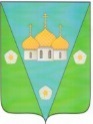 АДМИНИСТРАЦИЯ МУНИЦИПАЛЬНОГО ОБРАЗОВАНИЯ«ЗАОСТРОВСКОЕ»РАСПОРЯЖЕНИЕ08 февраля 2019 г.                                                                                                                                              №3д. Большое АнисимовоО проведении открытого конкурса по отбору управляющей организации для управления многоквартирными домами, находящимися на территории
муниципального образования «Заостровское» Приморского района,Архангельской областиВ соответствии со статьей 161 и статьей 163 Жилищного кодекса Российской Федерации, постановлением Правительства Российской Федерации от 06.02.2006 № 75 «О порядке проведения органом местного самоуправления открытого конкурса по отбору управляющей организации для управления многоквартирным домом» (с изменениями и дополнениями):Провести открытый конкурс по отбору управляющей организации для управления многоквартирными домами, находящимися на территории муниципального образования «Заостровское» Приморского района. Архангельской области.Утвердить состав комиссии для проведения открытого конкурса (Приложение № 1).Контроль за исполнением настоящего распоряжения оставляю за собой.Глава муниципального образования                                                                                               А.К. АлимовПриложение № 1 к распоряжению №  от 08.02.2019 г.Комиссия для проведения открытого конкурсаПредседатель комиссии:Алимов Александр Киямович - глава администрации МО «Заостровское»Заместитель председателя Костромская Екатерина Николаевна - помощник главы местной администрации по финансовым вопросамЧлены комиссии:Евсюков Александр Владимирович – консультант - юрист местной администрацииЭйвазов Аваз Шакирович - руководитель МКУ «ЗОЦ»Баракова Яна Владимировна - заместитель главы администрации МО «Заостровское»Бурых Ольга Валентиновна – специалист по общим вопросам МКУ «ЗОЦ». Функции секретаря возложить на Баракову Яну Владимировну.Установить, что в период временного отсутствия Бараковой Яны Владимировны функции секретаря комиссии исполняет Бурых Ольга Валентиновна – специалист по общим вопросам МКУ «ЗОЦ». Р А З Д Е Л   IVОфициальные сообщения и материалы, в том числе информационного характера муниципального Совета и администрации МО «Заостровское»Издатель: Администрация муниципального образования «Заостровское»Адрес издателя: 163515, Архангельская область, Приморский район, д. Большое Анисимово, ул. 60 лет Октября, д. 20Телефон: + 7(8182) 25-42-20mo-zaostr@yandex.ruТираж 5 экземпляровБЕСПЛАТНООГЛАВЛЕНИЕОГЛАВЛЕНИЕОГЛАВЛЕНИЕОГЛАВЛЕНИЕОГЛАВЛЕНИЕ№п/пДата№Наименование№ стр.Раздел I. Решения муниципального Совета МО «Заостровское» не нормативного характераРаздел I. Решения муниципального Совета МО «Заостровское» не нормативного характераРаздел I. Решения муниципального Совета МО «Заостровское» не нормативного характераРаздел I. Решения муниципального Совета МО «Заостровское» не нормативного характера2Раздел II. Решения муниципального Совета МО «Заостровское»нормативного характераРаздел II. Решения муниципального Совета МО «Заостровское»нормативного характераРаздел II. Решения муниципального Совета МО «Заостровское»нормативного характераРаздел II. Решения муниципального Совета МО «Заостровское»нормативного характера3Раздел III. Постановления и распоряжения администрации муниципального образования «Заостровское»Раздел III. Постановления и распоряжения администрации муниципального образования «Заостровское»Раздел III. Постановления и распоряжения администрации муниципального образования «Заостровское»Раздел III. Постановления и распоряжения администрации муниципального образования «Заостровское»4ПОСТАНОВЛЕНИЯПОСТАНОВЛЕНИЯПОСТАНОВЛЕНИЯПОСТАНОВЛЕНИЯ130.01.20199Об утверждении перечня объектов, в отношении которых планируется заключение концессионных соглашений в 2019 году 5231.01.201910Об утверждении Порядка получения копии отчёта о техническом обследовании имущества, включенного в перечень объектов, находящихся в собственности муниципального образования «Заостровское» Приморского района Архангельской области, в отношении которых планируется заключение концессионных соглашений в 2019 году7305.02.201914О присвоении адреса СНТ «Сияние севера» 8407.02.201918О внесении изменений в административный регламент предоставлении муниципальной услуги «Принятие решений о признании помещений жилыми помещениями, жилых помещений непригодными (пригодными) для проживания, многоквартирных домов аварийными и подлежащими сносу или реконструкции на территории муниципального образования «Заостровское» Приморского муниципального района», утвержденный постановлением главы муниципального образования МО «Заостровское» № 22 от 06.02.2014 г.9507.02.201919Об установлении для нанимателей тарифов на содержаниеи текущий ремонт жилых помещений 11607.02.201920О размере платы по гарантированному перечню услуг при погребении 13РАСПОРЯЖЕНИЯРАСПОРЯЖЕНИЯРАСПОРЯЖЕНИЯРАСПОРЯЖЕНИЯРАСПОРЯЖЕНИЯ101.02.20192аО создании комиссии по задолженности по налогам и иным платежам в бюджет муниципального образования «Заостровское» 15208.02.20193О проведении открытого конкурса по отбору управляющей организации для управления многоквартирными домами, находящимися на территории
муниципального образования «Заостровское» Приморского района,Архангельской области  17Раздел IV. Официальные сообщения и материалы, в том числе информационного характера муниципального Совета и администрации МО «Заостровское»Раздел IV. Официальные сообщения и материалы, в том числе информационного характера муниципального Совета и администрации МО «Заостровское»Раздел IV. Официальные сообщения и материалы, в том числе информационного характера муниципального Совета и администрации МО «Заостровское»Раздел IV. Официальные сообщения и материалы, в том числе информационного характера муниципального Совета и администрации МО «Заостровское»18№ п/пНаименованиеМестонахождениеПлощадь, протяженность и иные параметры, характеризирующие физические свойства (кв.м)Свидетельство о регистрации права1Водоснабжение центральной усадьбы, наружные сети водоснабженияАрхангельская область, Приморский район, МО «Заостровское» д. Большое Анисимово3875,5 п.мСвидетельство о государственной регистрации права от 22.11.2011 серия 29-АК 6656462Канализационные сетиАрхангельская область, Приморский район, МО «Заостровское» д. Большое Анисимово3358,65 п.м.Свидетельство о государственной регистрации права от 22.11.2011 серия 29-АК 6656473Здание канализационной насосной станцииАрхангельская область, Приморский район, МО «Заостровское» д. Большое Анисимово, ул. 60 лет Октябрянежилое здание, 2 - этажный, (подземных этажей-1) общая площадь 17,3 кв.м.Свидетельство о государственной регистрации права от  19.09.2014 серия 29-АЛ 0980314Очистные сооружения центр. УсадьбыАрхангельская область, Приморский район, МО «Заостровское» д. Рикасово, д.27нежилое здание, 1 - этажный, (подземных этажей-1)общая площадь 193 кв.м.Свидетельство о государственной регистрации права от 27.01.2014 серия 29-АЛ 0359085Здание канализационных очистных сооруженийАрхангельская область, Приморский район, МО «Заостровское» д. Кипарово, д. 40нежилое здание, 1 - этажный, общая площадь 363,4 кв.м.Выписка из единого государственного реестра недвижимости об основных характеристиках и зарегистрированных правах на объект недвижимости 19.07.17 №29/ИСХ/17-2599626Водопроводная сетьАрхангельская область, Приморский район, МО «Заостровское»  п. Луговой, г. Архангельск, Цигломенский округ, ул. Зеленец1406 м.п.Свидетельство о государственной регистрации права от 13.08.2013 серия 29-АК 9722497Канализационная сетьАрхангельская область, Приморский район, МО «Заостровское» п. Луговой1100 м.п.Свидетельство о государственной регистрации права от 13.08.2013 серия 29-АК 9725268Здание КотельнойАрхангельская область, Приморский район, МО «Заостровское» д. Большое Анисимово, ул. 60 лет Октября, д. 15Нежилое здание, 5-этажный, общая площадь 2829,5 кв.м.Свидетельство о государственной регистрации права от 01.11.2011 года серия 29-АК 6505759Тепловые сетиАрхангельская область, Приморский район, МО «Заостровское» д. Большое Анисимово2560 м.п.Свидетельство о государственной регистрации права от 01.11.2011 года серия 29-АК 650574Главе муниципального образованияГлаве муниципального образованияГлаве муниципального образованияГлаве муниципального образованияГлаве муниципального образованияГлаве муниципального образования«Заостровское»«Заостровское»«Заостровское»от(фамилия, имя, отчество)(фамилия, имя, отчество)(фамилия, имя, отчество)(фамилия, имя, отчество)(фамилия, имя, отчество)(фамилия, имя, отчество)Проживающего (ей) по Проживающего (ей) по Проживающего (ей) по Проживающего (ей) по Проживающего (ей) по адресу:адресу:Паспортные данные:Паспортные данные:Паспортные данные:Паспортные данные:(серия, номер, когда выдан, кем выдан)(серия, номер, когда выдан, кем выдан)(серия, номер, когда выдан, кем выдан)(серия, номер, когда выдан, кем выдан)(серия, номер, когда выдан, кем выдан)(серия, номер, когда выдан, кем выдан)Контактный телефон:Контактный телефон:Контактный телефон:Контактный телефон:Категория жилищного фондаЕд. изм.Цена руб/кв.м. в месяцКирпичные, блочные дома менее 3-х этажей, с гозоснабжением п. Луговой, д. 1.кв.м. общей площади21,38Кирпичные, блочные дома менее 3-х этажей, с гозоснабжением п. Луговой, д. 2.кв.м. общей площади21,38Кирпичные, блочные дома менее 3-х этажей, с гозоснабжением п. Луговой, д. 3.кв.м. общей площади21,38Кирпичные, блочные дома менее 3-х этажей, с гозоснабжением п. Луговой, д. 4.кв.м. общей площади21,38Кирпичные, блочные дома менее 3-х этажей, с гозоснабжением п. Луговой, д. 5.кв.м. общей площади21,38Кирпичные, блочные дома менее 3-х этажей, с гозоснабжением п. Луговой, д. 6.кв.м. общей площади21,38Кирпичные, блочные дома менее 3-х этажей, с гозоснабжением п. Луговой, д. 7.кв.м. общей площади21,38Кирпичные, блочные, панельные дома 3-х этажные, с газоснабжением (п. Луговой, д. 8).кв.м. общей площади21,38Кирпичные, блочные, панельные дома 3-х этажные и выше, с газоснабжением д. Б-Анисимово, ул. 60 лет Октября, д. № 2.кв.м. общей площади22,87Деревянные,благоустроенные дома без газоснабженияд.Б - Анисимово, ул. 60 лет Октября, д.5.кв.м. общей площади20,54Кирпичные, блочные дома менее 3-х этажей, без гозоснабжением д. Б-Анисимово, ул. 60 лет Октября,    д. 6.кв.м. общей площади20,54Кирпичные, блочные, панельные дома 3-х этажные и выше, с газоснабжением д. Б-Анисимово, ул. 60 лет Октября, д. № 9.кв.м. общей площади22,87Кирпичные, блочные, панельные дома 3-х этажные и выше, с газоснабжением д. Б-Анисимово, ул. 60 лет Октября, д. № 10.кв.м. общей площади22,87Кирпичные, блочные дома менее 3-х этажей, без гозоснабжением д. Б-Анисимово, ул. 60 лет Октября,    д. 12.кв.м. общей площади20,54Деревянные, не благоустроенные дома без газоснабжения. дер. Глинник 79а, дер. Великое, д.19, дер. Перхачево, д.39, дер. Большое Анисимово, ул. 60 лет Октября, д.1Дер. Пуново 7кв.м. общей площади--15,8015,8015,8015,80УТВЕРЖДАЮ:Глава муниципального образования «Заостровское»____________ / А.К. Алимов«07» февраля 2019 годаСОГЛАСОВАНО:Зам. управляющего ГУ- ОтделениеПенсионного Фонда РФ по Архангельской области_____________ / И.Н. Прудникова«____» _____________ 2019 годаНаименование услугиСтоимость ритуальных услуг возмещаемая за счет средств Пенсионного Фонда РФ, руб.Оформление документов, необходимых для погребения153,00Предоставление и доставка гроба и других предметов, необходимых для погребения1520,67Перевозка тела (останков) умершего на кладбище (в крематорий)1033,22Погребение (кремация)4428,87ИТОГО7135,76